Муниципальное бюджетное дошкольное образовательное учреждение детский сад «Звёздочка» Картотека игр на праздник «23 февраля»в ДОУ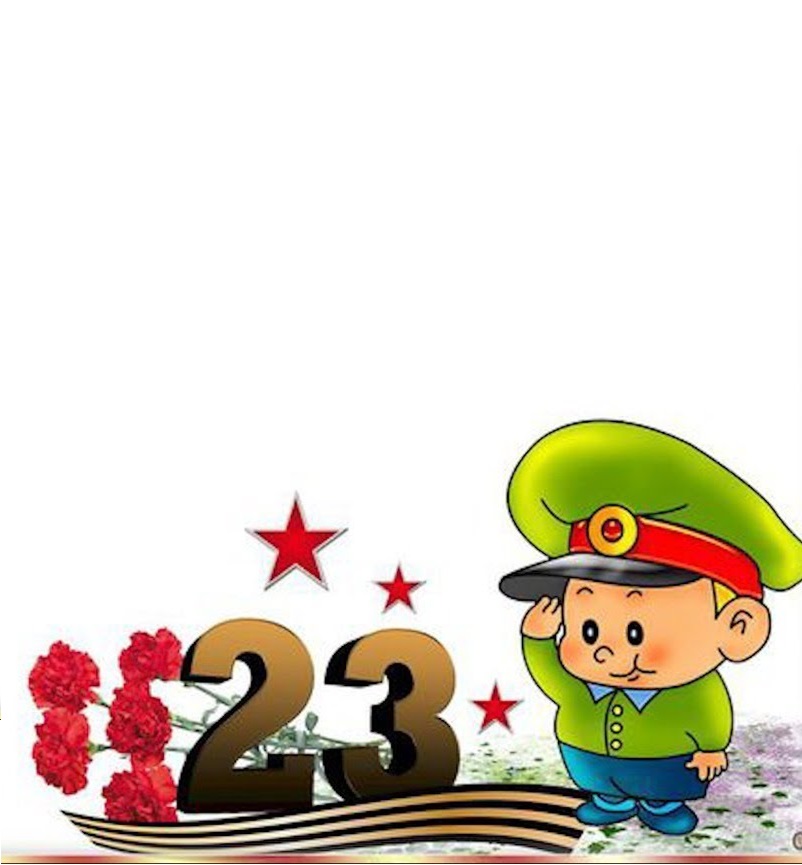 Воспитатель: Яр Е.П.Игра «Пройди по трапу»На полу веревка, нужно пройти с завязанными глазами и не оступиться.«Кто быстрей оденется»На стульях висят пиджаки (куртки, матросские рубашки) вывернутые на изнанку.Кто быстрее вывернет пиджак, оденет его и скажет: «Солдат (моряк) готов», тот и победил.«Меткий стрелок»Попасть мячиком в ведро (корзину).«Разминировать поле»На полу два круга, в них разбросаны шашки (киндер- сюрпризы).Предложить детям «разминировать поле», с завязанными глазами собрать шашки, желательно не наступить на них.Конкурс «Санитары»Оказать первую помощь при ранении в руку. Вызываются два участника, побеждает тот, кто быстрее перебинтует руку.Игра «Моряки»Моряки народ веселыйХорошо живутИ в свободные минутыПляшут и поют.Все участники танцуют под музыку «Морячка». Водящий имитирует мытье палубы.Когда музыка заканчивается, играющие встают в пары, оставшийся без пары становится водящим.«Пограничник»Выбирается водящий. Он будет называться «незадачливый пограничник».На полу проводятся две черты. За первой линией будут стоять дети, которые должны перейти границу, на средней черте «незадачливый пограничник», который вместо того, чтобы отмечать День Защитника Отечества, ловит детей на границе. А третья линия, это черта, за которую дети должны пройти не пойманными. Кого пограничник поймает, тот займет его место.Игра-эстафета «Доставь пакет»Мальчики делятся на 2 команды.По сигналу первые проходят под дугой, по досочкам, между кеглями, берут флажок - дают знак следующему. Пакет находится в руках у последнего мальчика. Побеждает та команда, которая быстрее доставит пакет.Эстафета «Поднять якорь» (для капитанов)В эстафете принимают участие по одному участнику от каждой команды. Каждому участнику дается палочка, на которой привязан якорь из картона. Нужно как можно быстрее накрутить веревку (ленточку) на палочку до столкновения якоря с палкой.Эстафета «Взлетная полоса»Первый участник команды кладет на вытянутую руку с расправленной ладонью альбомный лист бумаги. В таком положении он должен пройти до условленного места и там оставить свой лист. Двигаться нужно осторожно, потому что лист легкий и все время стремиться слететь с руки. Следующий игрок положит свой лист рядом с первым листом. И так далее. Из листов выкладывается «взлетная полоса».Эстафета «Склад боеприпасов»Каждая команда должна перенести кегли из обруча в коробки, стоящие на финише. Кеглей должно быть в обруче столько, сколько игроков в командах.Игра «По окопу – огонь»Игроки каждой команды берут в руки по два мягких мяча и начинают перебрасывать на территорию противника. После сигнала подсчитывается, сколько мячей осталось на территории. Чем меньше мячей – тем лучше и больше очков заработала команда.Конкурс для разведчиков “Фотография”Три девочки берут разные предметы:А) одна сидит, читая книгу;Б) вторая смотрит в бинокль;В) третья держит штурвалНадо посмотреть и запомнить расположение девочек и предметы в их руках. Затем команда или выбранные игроки из команды отворачиваются, а девочки быстро меняются местами и предметами. Команда поворачивается и воссоздаёт первоначальную картину.Конкурс для пап «Самый сильный»Играют 3 отца. Варианты конкурса:кто быстрее надует шарик,почистит картошку и порежет её палочками,оденет своего ребёнка, а одежда вывернута наизнанку;Игра «Кто больше соберёт боеприпасов»Атрибуты: корзинки по количеству участников игры, шарики для пинг-понга, мячики, еловые шишки и др.Участвуют 3-4 ребёнка и 2 папы. Всем завязывают глаза и дают в руки корзинки. По сигналу за отведённое количество времени участники на ощупь собирают шарики для пинг-понга (это патроны). Кто больше соберёт.Конкурс «Разбери боеприпасы»Подводка: военные люди должны уметь ориентироваться в любой сложной ситуации. Пусть наши военные покажут, смогут ли они рассортировать боеприпасы в ночное время.Двум участникам (по одному из каждой команды) завязывают глаза и подводят к тазам с кубиками и мячами. Нужно рассортировать предметы, сложив кубики в одну коробку, а мячи – в другую. Побеждает участник, быстрее справившийся с заданием.Эстафета «Склад боеприпасов»Каждая команда должна перенести кегли из обруча в коробки, стоящие на финише. Кеглей в обруче столько же, сколько игроков в командах.Игра «Авиаконструктор»Участвуют парами: папа и ребёнок. К участию допускается любое количество пар. Из листа бумаги папа делает самолет, ребенок его запускает. Кто быстрее сделает и дальше запустит.Игра «Доставь донесение»Донесение – это конверты, в которые вложены загадки, пожелания-стихотворения, вопросы на смекалку и т. д. Две команды по 5 человек должны с сумкой на плече, в которую вложены конверты с загадками, преодолеть препятствия- преодолеть туннель;- проползти по скамейке;- пролезть под дугой;- перейти болото: выложить дощечками или картонками;- и т. д.Первый участник проходит дистанцию, возвращается и передаёт сумку следующему участнику эстафеты и так пока все не пройдут дистанцию. Последний участник после преодоления препятствий передаёт сумку ведущему. Ведущий достаёт конверты и зачитывает содержимое конвертов.Игра «Боевая тревога»Атрибуты: каски (бескозырки, беретки и т. д.) по количеству человек.Две команды по 3-5 человек выстраиваются в колонну, по одному человеку добегают до стола, на котором лежат головные уборы, надевает один из головных уборов, бежит обратно и встает последним в колонну и т. д.Эстафета «Заправка топливных баков»На условном месте установлены большой бутыль с воронкой, ведро с водой и кружка — свои для каждой команды. Каждый участник команды подбегает к «заправочной станции», кружкой набирает воду из ведра и наливает в бутылку при помощи воронки. Побеждает та команда, чья бутылка наполнится быстрее.Эстафета «Граница»Атрибуты: разные мелкие предметы (пробки, крышки, маленькие кубики и т. д.)Каждая команда должна выложить линию из мелких предметов. Это «граница». Предметы должны плотно прилегать друг к другу, чтобы через границу не пробрался диверсант. Какая команда за определенный отрезок времени выложит более длинную линию, та и побеждает.Эстафета «Через болото»При помощи поролоновых брусков или других «кочек» каждый игрок команды должен перебраться через «болото». Кочки сложены в корзине или в ящике. Первый играющий достает одну или две кочки, выкладывает их перед собой, наступает на них и бежит обратно к старту. Следующий за ним берет еще две кочки, передвигается вперед по уже выложенным кочкам, удлиняет тропу и снова возвращается к старту. Так продолжается до тех пор, пока последний игрок не внесет свою лепту в прокладывание тропы через болото.Игра «По окопу – огонь!»Игроки каждой команды по очереди (или по два человека) метают мешочки в цель (обруч, лежащий на расстоянии двух-трех метров) из положения лежа. Выигравшей считается команда, у которой будет больше удачных попаданий.Конкурс «Сапёры»Подводка: Со времен Великой Отечественной войны наша земля хранит в себе страшные клады: мины и снаряды. Чтобы их обезвредить, надо вывести их подальше от жилых районов и взорвать. Какими внимательными и осторожными должны быть саперы, чтобы снаряд не взорвался в их руках. Ребята, а вы сможете быть такими же осторожными? Посмотрим!Ход игры: Выбирается 2 команды детей по 4-5 человек. Команды становятся в 2 шеренги, участники встают на расстоянии вытянутой руки. На полу по залу разложены диски – «мины». Рядом с последними участниками команд корзины. По сигналу ведущей дети (первые в шеренгах) бегут, находят на полу «мину», берут её и передают по цепочке участникам команды. Последний игрок опускает «мину» в корзину. Первый игрок после того, как положили «мину» в корзину становится в конец шеренги. Искать «мину» идет второй игрок в шеренге. Побеждает команда, собравшая больше дисков-«мин» и не уронившая ни одного.Конкурс «Подвези боеприпасы»Вот загадка про бойца,Удалого молодца,Мне мигает светофор,Знает он, что я (шофер)Военному шофёру всегда найдется дело: надо и боеприпасы подвести, и сообщение в штаб доставить, и солдат привести на боевые учения.Ход игры: Участвуют две команды детей, с одинаковым числом участников. Они шофёры. В каждой команде первый участник держит руль. Перед ними стоят кегли, на расстоянии 1 м друг от друга. Игроки должны «змейкой» объехать кегли, вернуться обратно и передать руль следующему участнику. Побеждает та команда, в которой участники быстрее проедут полосу препятствий.(Вариант: дети встают паровозиком за шофёром, держатся за него и оббегают кегли змейкой, не уронив ни одну кеглю).Конкурс «Закончи фразу»Пословицы и поговорки на армейскую тему.1. Будем Родину любить ….(будем в армии служить)2. Жить -… (Родине служить)3. Трудно в ученье….(легко в бою)4. Один в поле ….(не воин)5. Один за всех…. (все за одного)6. Щи да каша… (пища наша)Конкурс «Народная мудрость»Нужно продолжить пословицу:Кто Родине верен, (тот в бою примерен)Волков бояться – (в лес не ходить)Храбрец себя винит, (трус - товарища)Смелость (города берет)Кто с мечом к нам придет, (тот от меча и погибнет)Если безоружен – (ты в бою не нужен)Солдат спит, (а служба идет)Игра «Обезвредь мины»Перед каждой командой выложена дорожка из квадратов и мин (в шахматном порядке). По команде первый игрок наступает на первый квадрат, забирает «мину» и возвращается в конец колонны, второй игрок наступает на первый квадрат, потом на второй, берет «мину», лежащую рядом со вторым квадратом и возвращается к команде и т. д. Так проходят по 6 человек в каждой команде. Чья команда быстрее соберет все мины, та и выиграла.Игра «Чей самолет дальше пролетит»Участвуют трое детей от каждой команды. Соревнуются пары. Дети бросают бумажные самолеты. Выигрывает участник, чей самолет дальше приземлится.«Переправа»Пред вами река, и нужно переправиться на другой берег. Первый участник – вплавь (бегом) добегает до обруча (лежит на другом берегу, берёт его и возвращается к команде, захватывает следующего игрока, бежит назад. Первый участник остаётся на берегу, а второй с обручем (паромом) бежит за третьим и т. д.«Узнать сына с завязанными глазами»(конкурс для пап)Конкурс «Проводники»Дети строятся в две колонны, впереди каждой колонны - папа-проводник. Папы бегут вперед до флажка и возвращаются, берут первого ребенка за руку и вновь бегут до флажка, возвращаются. Второй ребенок в колонне берет за руку первого, и они бегут до флажка и т.д.Конкурс «Борьба с булавами»В центр зала ставят гимнастическую скамейку, от каждой команды выходят по одному человеку, им дают в руки большую легкую подушку. По сигналу дети, встав на скамейку, должны сбить друг друга «булавами». Можно повторить соревнование несколько раз.Игра «Кто быстрее поможет товарищу»Участвуют 2 пары детей. Один участник — «раненый боец», второй должен помочь ему дойти до лазарета — стула с эмблемой Красного Креста. Он обнимает «раненого», стоящего на одной ноге. Так, вместе, они должны дойти до стула. «Раненый» должен прыгать на одной ноге, опираться на вторую ногу нельзя. Побеждает пара, первой выполнившая задание.Эстафета «Взятие крепости»Участвуют 2 команды по 5 человек. На расстоянии от команд стоят 2 крепости, нарисованные на картоне. 4 участника команды держат какое-либо оружие (сабли, ружья и т.п.), у последнего — 5-го — в руках флажок. Дети по очереди подбегают к крепости и кладут около нее оружие («доставляют оружие своей армии»), последний прикрепляет над крепостью флажок. Побеждает команда, чей флаг первым поднимается над крепостью.Игра «Вкусная каша»3 папы на время должны съесть кашу из перловки.Игра «Переправа»Наши девочки и мамы находятся на берегу, и им нужно срочно переправиться на другой берег, а паром находится на том берегу!И я думаю, что ….. и его папа сейчас помогут мамам и девочкам перебраться на другой берег!Конкурс «Сапёры»Дети образуют две шеренги. Участники встают на расстоянии вытянутой руки. На полу по залу разложены диски - «мины». Рядом с капитанами команд - последними в шеренгах - стоят корзины. По сигналу ведущего дети (первые в шеренгах) берут по одному диску и передают их по цепочке капитанам, которые опускают «мины» в корзины.  Когда диск переходит в руки второго игрока, первый в шеренге бежит за новой «миной». Побеждает команда, собравшая больше дисков и не уронившая ни одного.Конкурс «Разбери боеприпасы»Двум участникам (по одному из каждой команды) завязывают глаза и подводят к тазам с кубиками и мячами. Нужно рассортировать предметы, сложив кубики в одну коробку, а мячи - в другую. Побеждает участник, быстрее справившийся с заданием.Конкурс «Подвези боеприпасы»Игрок каждой команды, держа в руках руль, змейкой обегает кегли, расставленные на дистанции, возвращается к месту старта и передаёт руль следующему участнику. Если ребёнок роняет кеглю, он должен поставить её на место и обежать ещё раз. Побеждает команда, закончившая эстафету первой.Конкурс «Доставь донесение в штаб»Перед каждой командой в конце дистанции стоит стул, на котором лежит конверт. Дети поочерёдно преодолевают полосу препятствий: проползают по-пластунски под дугами, перепрыгивают на двух ногах через гимнастические палки, пролезают в обруч, обегают вокруг стула, возвращаются к месту старта и встают в конец колонны. Последний участник, добежав до стула, берёт конверт и поднимает его вверх. Выигрывает команда, быстрее преодолевшая полосу препятствий.Конкурс «Подъем»По сигналу трубы «Подъем!» командир просыпается первым, бежит до стула, оббегает его и возвращается в команду, пытается разбудить солдата (берет его за руку), они вдвоем бегут до стула и обратно, будят второго солдата (берут его за руку) и т.д., пока вся команда, взявшись за руки, не добежит до стула и не вернется на свое место.Конкурс «Военная форма солдата»Участвуют 2 команды по 6 человек. В ходе эстафеты «одевается» один из членов команды- Участники поочередно приносят ему сапоги, плащ-палатку, пилотку, вещмешок, автомат.Конкурс «Портянки»В конкурсе участвуют 2 человека (играют 2 раза).Ведущий: Самое трудное для молодого бойца в первые месяцы службы - научиться наматывать портянки. Предлагаю нашим воинам проявить свои навыки в этом деле. У кого это получится?Конкурс «Отжимание»Участвуют по 4 человека от каждой команды. Ведущий предлагает бойцам двух команд расположиться параллельно и одновременно отжаться 5 раз. Звучит музыка. Зрители хором считают до пяти. Участники отжимаются.Конкурс «Свари суп, компот»Участвуют 2 команды по 5 человек. Дети выстраиваются в 2 команды, добегают до стола с фруктами и овощами, выбирают нужный и кладут в свою кастрюлю. Возвращаются к своей команде. Выигрывает та команда, которая быстрее «сварит суп» (1 команда), компот» (2 команда)Конкурс «Проползи по-пластунски»Участники - 4 человека от каждой команды по очереди проползают установленную дистанцию.Конкурс «Порази цель»Участники — 5 человек от каждой команды мячом сбивают кегли.Игра «Змей-Горыныч»Бег в обручах по три человека: 2 тройки – кто быстрее.Конкурс «Веселая эстафета»(участвуют папы и дети)Чей папа самый сильный (кто больше наберет шариков и удержит).Сапоги- скороходы (дети делятся на две команды, Ребенок надевает сапоги, фуражку, папа дает ему «пакет», ребенок должен добежать до цели, положить пакет и вернуться обратно)Забей мяч в ворота. Папы встают так, чтобы ноги были на ширине плеч, дети клюшками забивают шариками гол. Побеждает тот, кто больше забьет.Кто кого перетанцует. Участвуют папы и дети.Конкурс «А у нас на море качка» (для пап)Пока звучит музыка простоять на бутылке с водой.Конкурс «Ловкий юнга»От каждой команды по три участника, каждый участник должен пробежать по канату с тарелкой, на которой лежит воздушный шар.Конкурс «Морские узлы»Каждая команда получает по 3 носовых платочка и завязывает на них узел. Затем команды обмениваются платками и развязывают их. Чья команда быстрее, тот и победит.Конкурс «Перенеси оружие» (снаряд)От команды по 4 человека. Первые надевают лыжи, берут мешок и бегут за оружием. Каждый участник должен положить себе в мешок оружие и вернуться.Соревнование «Проведи танк по минному полю»Два ребенка из разных групп должны на скорость провести игрушечный танк между кеглями, не задев их. Игра проводится 2 раза.Конкурс «Выручай товарища»Вызываются по три человека из каждой группы, по команде становятся в 2 колонны на линии старта. По сигналу первый боец каждой колонны бежит к обручу, расположенному на расстоянии 2-3- метров от него возле сигнальной отметки, надевает обруч на себя, возвращается к товарищам, захватывает в обруч второго бойца, и они вместе бегут до условного места, возвращаются за третьим. Побеждает экипаж, который добежит до условного места первым.Конкурс «Ловкие разведчики»Инструктор вызывает первую группу добровольцев. Веревку держат два человека, либо она крепится на стойках, дети проползают под веревкой. При второй и третьей попытках (каждый раз с разными детьми), веревка опускается немного ниже.«Разминируй поле»Перед каждой командой выложена дорожка из квадратов и мин (в шахматном порядке). По команде первый игрок наступает на первый квадрат, забирает «мину» и возвращается в конец колонны, второй игрок наступает на первый квадрат, потом на второй, берет «мину», лежащую рядом со вторым квадратом и возвращается к команде и т. д. Так проходят по 6 человек в каждой команде. Чья команда быстрее соберет все мины, та и выиграла.Соревнование «Меткий стрелок»Дети, сформированные в 2 команды по 4-5 человек, бросают мягкие мячи по кеглям из положения лежа, либо забрасывают их в лежащие на полу обручи. Кто больше?Ночные приключенияЭто конкурс-шутка. В нем участвует один человек.Ведущий говорит о том, что ехать водителю придется ночью без освещения, поэтому играющему завязывают глаза. Но для начала водителя знакомят с автотрассой, сооруженной из спортивных кеглей. Вручив ему руль, ведущий предлагает потренироваться и проехать так, чтобы ни один столбик не был сбит. Затем играющему завязывают глаза и дают возможность пощупать первый столбик, как бы задавая направление движения. И вот тут-то начинаются ночные приключения. Ведущий дает команду-подсказку куда поворачивать водителю, предупреждает об опасности, но столбики-кегли, как правило, сбиваются играющим. Ведущий предлагает проделать ту же операцию еще одному взрослому водителю, но, увы, результат тот же.И тогда на ночную трассу выезжает сын. Ребенку тоже завязывают глаза, задают направление, дают команды, но кегли тихонько убираются с дороги помощником ведущего. Ребенок старается, рулит, осторожно поворачивает на виражах и не подозревает, что дорога-то совершенно безопасна. И только когда путь преодолен, ведущий развязывает водителю глаза.Папа-джентльменВедущий вручает двум игрокам по большому яблоку. Яблоко напоминает колючего ежика, ведь оно утыкано спичками, будто колючками ежа. Папы, вынимая спичку, должны подарить маме добрые слова-комплименты.Например:- ты у меня самая красивая,- 2-й ... самая умная,- 1-й... трудолюбивая,- 2-й ... ласковая...(и так далее).Главное не повторяться.Эстафета «Свари уху»Участвует вся команда. У каждого играющего в руках рыбка, у последних игроков - ложка. На расстоянии 5—6 метров от команд на плите стоят кастрюли. Игроки по очереди подбегают к плите, кладут в кастрюлю рыбку и возвращаются к своей команде. Последний участник мешает в кастрюле ложкой и поднимает ее вверх («уха готова»). Побеждает команда, первой выполнившая задание.Эстафета «Боевая тревога»По сигналу «Боевая тревога!» участники команд по одному бегут к назначенному месту, надевают морскую форму (бескозырка и воротник) и возвращаются обратно.Эстафета «Морской узел»Команды строятся в последовательности «ребенок — взрослый». Ребенок бежит к назначенному месту, где укреплена не толстая веревка, завязывает на веревке узел и возвращается обратно. Следом бежит взрослый, который должен этот узел развязать и снова передать эстафету ребенку.Эстафета «Плавание на шлюпках»Каждый участник команды по очереди садится в тазик и, отталкиваясь с помощью рук и ног, «плывет» до «буйка» (кубик или другой замещающий предмет), а затем бегом возвращается обратно. Следующий за ним игрок сначала бежит к буйку, а потом «плывет» обратно.Эстафета «Поднять якорь!»В конкурсе принимают участие по одному человеку от каждой команды. Каждому участнику выдают палочку, к которой на веревочке привязан якорь из картона. Нужно как можно быстрее накрутить веревку на палочку до столкновения якоря с палкой.Эстафета «Взлетная полоса»Этап первыйПервый участник команды кладет на вытянутую руку с расправленной ладонью альбомный лист бумаги. В таком положении он должен дойти до условного места и там оставить свой лист. Двигаться придется осторожно, потому что лист легкий и все время норовит слететь с руки. Следующий игрок положит свой лист рядом с первым листом, и так далее. Из листов выкладывается «взлетная полоса».Этап второйОт каждой команды выбираются 2–3 игрока, которым предстоит пройти по взлетной полосе с закрытыми глазами.Эстафета «Заправка топливных баков»На условном месте установлены большая бутыль с воронкой, ведро с водой и кружка - свои для каждой команды. Каждый участник команды подбегает к «заправочной станции», кружкой набирает воду из ведра и наливает в бутылку при помощи воронки. Побеждает та команда, чья бутылка наполнится быстрее.Эстафета «Граница»Каждая команда должна выложить линию из мелких предметов — пробок, катушек, маленьких кубиков и т.п. Это «граница». Граница выкладывается от ближнего к старту конца. Предметы должны плотно прилегать друг к другу, чтобы через границу не пробрался диверсант. Какая команда за определенный отрезок времени выложит более длинную линию, та и побеждает.Игра «Поймай диверсантов»Игра проводится в два этапа. В каждом участвуют дети из одной команды и родители из другой команды. Дети изображают разведчиков - нарушителей границ, родители — пограничников. Очередность этапов для каждой команды определяется жребием. Дети и взрослые усаживаются на мячи-хопы. У взрослых-«пограничников» - обручи. Дети скачут на мячах, увертываясь от взрослых. Взрослые должны накинуть на преследуемого ребенка обруч. Тогда «диверсант» считается пойманным.Эстафета «Переправа через туннель»Индивидуальное задание для каждого ребенка: проползти через туннель, а затем вернуться обратно.Эстафета «Через болото»При помощи поролоновых брусков или других «кочек» каждый игрок команды должен перебраться через «болото». Кочки сложены в корзине или в ящике. Первый играющий достает одну или две кочки, выкладывает их перед собой, наступает на них и бежит обратно к старту. Следующий за ним берет еще две кочки, передвигается вперед по уже выложенным кочкам, удлиняет тропу и снова возвращается к старту. Так продолжается до тех пор, пока последний игрок не внесет свою лепту в прокладывание тропы через болото.Эстафета «Склад боеприпасов»Каждая команда должна перенести кегли из обруча в коробки, стоящие на финише. Кеглей в обруче столько же, сколько игроков в командах.Игра «По окопу - огонь»Игроки каждой команды по очереди (или по два человека) метают мешочки в цель (обруч, лежащий на расстоянии двух-трех метров) из положения лежа. Выигравшей считается команда, у которой будет больше удачных попаданий.Игра «Обезвредь мину»Перед каждой командой на финише — куча-мала из разных крупных предметов, в центре которой находится «мина». Кучу надо разобрать, а мину достать и принести на линию старта.  Каждый игрок за один пробег может вытащить из кучи только один предмет.  Предметы нужно выкладывать рядом с кучей на линии. После того как «мина» извлечена из кучи, ее надо снова «собрать» - опять складывая по одной вещи. После завершения учений команды возвращаются в штаб. «Чья тачка быстрее?»Не секрет, что папе надо иметь сильные руки и быстрые ноги. А как на счет сильных ног и быстрых рук?Двое детей из команды папы должны крепко взять папу за ноги, а папа на руках должен быстро обежать препятствие и передать эстафету.Пройди по минному полюНу, а теперь проверим: у кого из пап и детей шире шаг? Вот вам бинокль. Надо перешагнуть мины-кегли, но только глядя на них в бинокль, чтобы не проглядеть. Всего по четыре мины. А потом вернуться и передать их следующим участникам.МорякиПредлагаем папе с ребенком в паре станцевать (две пары), а как только музыка закончится, быстро сесть на стул и выдернуть канат на себя.Игра «Будь внимательным»Дети маршируют друг за другом по кругу. Когда Ведущий бьет в бубен, дети перестраиваются в пары и продолжают маршировать парами. Когда бубен перестает звучать, дети опять идут по одному.Игра «Кто скорее надует шарик»Участвуют 3-4 папы. По сигналу они надувают воздушные шары. Побеждает участник, выполнивший задание первым. Мамы помогают завязывать шары.Игра «Шарик, лети!»Участвуют 3-4 мальчика. Каждый получает теннисную ракетку и воздушный шарик. По сигналу они начинают подкидывать шарики ракеткой и двигаться к черте, нарисованной мелом на полу на расстоянии 4-5 метров от старта. Побеждает ребенок, чей шарик первым перелетит за черту.Игра «Кавалеристы»Участвуют три папы, три мамы и трое детей. Папы («кони») встают на колени и опираются руками о пол, дети садятся им на спины и берут в одну руку цветок, мамы встают от всадников на расстоянии 5 —6 метров. По сигналу «кони» везут детей к мамам. Побеждает «всадник», первым подаривший маме цветок.Эстафета «Доставь пакет на спасательном круге»(Ребенок садится на «ледянки» и держит в руках пакет, папа за веревочку везет его, объезжая заданное расстояние и возвращается на место, эстафета передается дальше, последние участники передают пакеты Ведущей).